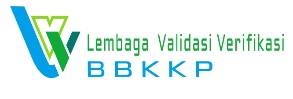 INFORMASI ORGANISASIINFORMASI LINGKUP* Jika organisasi melaporkan emisi dan serapan GRK, maka pengisian harus dipisahkan antara emisi dan serapan GRKINFORMASI TAMBAHANINFORMASI KETERSEDIAAN DOKUMENKami yang bertanda tangan di bawah ini menyatakan bahwa semua data dan informasi dalam formulir permohonan ini telah dimuat secara lengkap dan bertanggung jawab penuh atas kebenaran data dan informasi yang diberikan.FORMULIR PERMOHONAN VERIFIKASI GAS RUMAH KACA1.Nama Perusahaan:xxxxxxxxxxxxxxxxxxxxxxxxxxxxxxxxxxxxxxxxx     2.Alamat:3.Nama Pemilik:4.Nama Pimpinan:5.Nama Penanggungjawab Program:6.Jumlah Fasilitas :7.Kriteria Verifikasi:14064-1Lainnya (Mohon sebutkan) ………………..8.Periode Pelaporan:9.Jumlah Karyawan:10.Deskripsi aktivitas perusahaan:1.Batasan Organisasi (organizational boundary)Batasan Organisasi (organizational boundary):Pendekatan kendali (operational control)Pendekatan saham (equity share control)Pendekatan kendali (operational control)Pendekatan saham (equity share control)Pendekatan kendali (operational control)Pendekatan saham (equity share control)2.Batasan Pelaporan (reporting boundary)Batasan Pelaporan (reporting boundary):Kategori 1 (Emisi langsung)Kategori 2 (Emisi tidak langsung dari energi yang diimpor)Kategori 3 (Emisi tidak langsung dari transportasi)Kategori 4 (Emisi tidak langsung dari produk yang digunakan oleh organisasi)Kategori 5 (Emisi tidak langsung dari penggunaan produk organisasi)Kategori 6 (Emisi tidak langsung dari sumber lain)Kategori 1 (Emisi langsung)Kategori 2 (Emisi tidak langsung dari energi yang diimpor)Kategori 3 (Emisi tidak langsung dari transportasi)Kategori 4 (Emisi tidak langsung dari produk yang digunakan oleh organisasi)Kategori 5 (Emisi tidak langsung dari penggunaan produk organisasi)Kategori 6 (Emisi tidak langsung dari sumber lain)Kategori 1 (Emisi langsung)Kategori 2 (Emisi tidak langsung dari energi yang diimpor)Kategori 3 (Emisi tidak langsung dari transportasi)Kategori 4 (Emisi tidak langsung dari produk yang digunakan oleh organisasi)Kategori 5 (Emisi tidak langsung dari penggunaan produk organisasi)Kategori 6 (Emisi tidak langsung dari sumber lain)3.Jenis Inventarisasi GRKJenis Inventarisasi GRK:Emisi GRKSerapan GRKEmisi GRKSerapan GRKEmisi GRKSerapan GRK4.Jenis Emisi/Serapan GRKJenis Emisi/Serapan GRK:CO2CH4N2OCO2CH4N2OHFCsPFCsSF65.Sumber Emisi GRKSumber Emisi GRK:Lengkapi tabel berikut, apabila terdapat sub-kategori yang tidak dikuantifikasi, mohon untuk memberikan justifikasi pada kolom yang disediakan.Lengkapi tabel berikut, apabila terdapat sub-kategori yang tidak dikuantifikasi, mohon untuk memberikan justifikasi pada kolom yang disediakan.Lengkapi tabel berikut, apabila terdapat sub-kategori yang tidak dikuantifikasi, mohon untuk memberikan justifikasi pada kolom yang disediakan.Lengkapi tabel berikut, apabila terdapat sub-kategori yang tidak dikuantifikasi, mohon untuk memberikan justifikasi pada kolom yang disediakan.Lengkapi tabel berikut, apabila terdapat sub-kategori yang tidak dikuantifikasi, mohon untuk memberikan justifikasi pada kolom yang disediakan.Lengkapi tabel berikut, apabila terdapat sub-kategori yang tidak dikuantifikasi, mohon untuk memberikan justifikasi pada kolom yang disediakan.Kategori dan Sub KategoriKategori dan Sub KategoriSumber Emisi/SerapanSumber Emisi/SerapanSumber Emisi/SerapanJumlah Emisi/Serapan* (ton CO2e)JustifikasiKategori 1 Emisi dan Serapan GRK langsungKategori 1 Emisi dan Serapan GRK langsungKategori 1 Emisi dan Serapan GRK langsungKategori 1 Emisi dan Serapan GRK langsungKategori 1 Emisi dan Serapan GRK langsungKategori 1 Emisi dan Serapan GRK langsungPembakaran tidak bergerakPembakaran bergerakProses industriFugitivePenggunaan lahanKategori 2 Emisi GRK tidak langsung dari energi yang diimporKategori 2 Emisi GRK tidak langsung dari energi yang diimporKategori 2 Emisi GRK tidak langsung dari energi yang diimporKategori 2 Emisi GRK tidak langsung dari energi yang diimporKategori 2 Emisi GRK tidak langsung dari energi yang diimporKategori 2 Emisi GRK tidak langsung dari energi yang diimporPenggunaan listrik dan energi yang diimpor (seperti dari PLN, dll)Penggunaan energi yang diimpor selain listrikKategori 3 Emisi GRK tidak langsung dari transportasiKategori 3 Emisi GRK tidak langsung dari transportasiKategori 3 Emisi GRK tidak langsung dari transportasiKategori 3 Emisi GRK tidak langsung dari transportasiKategori 3 Emisi GRK tidak langsung dari transportasiKategori 3 Emisi GRK tidak langsung dari transportasiTransportasi dan distribusi di huluTransportasi dan distribusi di hilirTransportasi perjalanan karyawanTransportasi klien dan pengunjungTransportasi perjalanan bisnisKategori 4 Emisi GRK tidak langsung dari produk yang digunakan oleh organisasiKategori 4 Emisi GRK tidak langsung dari produk yang digunakan oleh organisasiKategori 4 Emisi GRK tidak langsung dari produk yang digunakan oleh organisasiKategori 4 Emisi GRK tidak langsung dari produk yang digunakan oleh organisasiKategori 4 Emisi GRK tidak langsung dari produk yang digunakan oleh organisasiKategori 4 Emisi GRK tidak langsung dari produk yang digunakan oleh organisasiPengadaan barang produksiPengadaan barang modalPemusnahan limbah padat dan cairPenggunaan aset-asetPenggunaan jasa lainnyaKategori 5 Emisi GRK tidak langsung yang terkait dengan penggunaan produk organisasiKategori 5 Emisi GRK tidak langsung yang terkait dengan penggunaan produk organisasiKategori 5 Emisi GRK tidak langsung yang terkait dengan penggunaan produk organisasiKategori 5 Emisi GRK tidak langsung yang terkait dengan penggunaan produk organisasiKategori 5 Emisi GRK tidak langsung yang terkait dengan penggunaan produk organisasiKategori 5 Emisi GRK tidak langsung yang terkait dengan penggunaan produk organisasiPenggunaan produkAset sewaanProduk fase masa akhirInvestasi perusahaanKategori 6 Emisi GRK tidak langsung dari sumber lainKategori 6 Emisi GRK tidak langsung dari sumber lainKategori 6 Emisi GRK tidak langsung dari sumber lainKategori 6 Emisi GRK tidak langsung dari sumber lainKategori 6 Emisi GRK tidak langsung dari sumber lainKategori 6 Emisi GRK tidak langsung dari sumber lainLainnya…..6.Metodologi Pengumpulan Data:Sistem manualSistem terkomputerisasiKombinasiSistem manualSistem terkomputerisasiKombinasi7.Tingkat Transfer Data:8.Materialitas (materiality): 5% (jika tidak ditetapkan oleh program)____% (jika ditetapkan oleh program) 5% (jika tidak ditetapkan oleh program)____% (jika ditetapkan oleh program)9.Tingkat Jaminan (level of assurance):Tingkat wajar (reasonable level)Tingkat terbatas (limited level)Tingkat wajar (reasonable level)Tingkat terbatas (limited level)1.Apakah perusahaan telah mempekerjakan konsultan dalam membantu mempersiapkan inventarisasi dan pelaporan emisi GRK perusahaan?  (Ya/Tidak). Jika ya, tuliskan nama konsultan dan institusinya.2.Apakah perusahaan menyampaikan informasi terkait GRK kepada pihak eksternal? (Ya/Tidak). Jika ya, tuliskan nama pihak eksternal tersebut.NoDokumenKetersediaanKetersediaanKeterangan(Judul dokumen, revisi, nomor dokumen, dll)NoDokumenADATIDAKKeterangan(Judul dokumen, revisi, nomor dokumen, dll)1Struktur organisasi manajemen mutu data-informasi GRK2Proses bisnis perusahaan3Prosedur manajemen mutu data-informasi GRK (QA/QC)4Prosedur pengelolaan rekaman5Prosedur tinjauan dan perhitungan ulang tahun dasar6Instruksi Kerja/Prosedur/ Kriteria/Proses pengecualian emisi tidak langsung (Kategori 3, 4, dan 5)___________, ______________20__Pemohon,……………………..………………………